						Утверждаю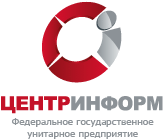 						Директор						НвсФ АО «ЦентрИнформ»________________________/Курдюков Н.А./Вводятся в действие с 26.06.2017 года.Тарифы и цены для юридических лиц и ИППри подключении основной абонент получает:средства криптозащиты информации в течение срока действия лицензии «СБИС++»автоматическое обновление версий программы и форм отчетности.полный доступ к личному кабинету, в том числе с возможностью сдачи отчетности онлайн.бесплатные консультации по технической поддержке по многоканальному телефону (383) 383-30-03.Примечание:* Аккаунт - это личный кабинет, место хранения информации в системе СБИС. Доступ в аккаунт имеют только зарегистрированные в нем пользователи. В одном аккаунте можно хранить и обрабатывать документы/отчеты по нескольким компаниям (организациям или ИП).** Дополнительным направлением считается еще одна ИФНС или еще одно управление ПФР, или еще один орган статистики.*** Приобретение данного расширения возможно только для организаций, подключенных к любому из тарифов «Легкий», «Базовый», «Корпоративный», «Уполномоченная бухгалтерия». Оно включает в себя возможность сдачи отчетов в Росприроднадзор по 1 компании.Тарификация SMSМобильное приложение СБИС позволяет получать более информативные уведомления бесплатно.Пакеты доп. Сообщений:Неиспользованные SMS на следующий лицензионный период не переносятся. Подключение SMS-информирования в долг не допускается. Тарифы и цены для холдингов и групп компанийКорпоративная лицензия применяется для группы компаний, имеющих централизованную бухгалтерию, а также для аудиторских фирм, оказывающих услуги по ведению бухгалтерского учета для своих клиентов. При подключении основной абонент получает:средства криптозащиты информации в течение срока действия лицензии «СБИС++»автоматическое обновление версий программы и форм отчетности.полный доступ к личному кабинету, в том числе с возможностью сдачи отчетности онлайн.бесплатные консультации по технической поддержке по многоканальному телефону (383) 383-30-03.Примечание:*  При условии что данный гос. орган входит в зону покрытия.Тарифы и цены для уполномоченных бухгалтерийТариф применяется в том случае, если налоговый представитель или аудиторская компания, имеющие право заверять своей подписью отчетность за другие предприятия, отправляют отчетность в государственные органы, за исключением Москвы и Московской области, за своих клиентов. Право подписи уполномоченного представителя закрепляется доверенностью. Тариф подразумевает оплату по расчетным периодам.Тариф подразумевает оплату стоимости поотчетной тарификации по расчетным периодам. Выделяются 4 расчетных периода:1-ый - февраль, март, апрель;2-ой - май, июнь, июль;3-ий - август, сентябрь, октябрь;4-ый - ноябрь, декабрь, январь;Использование системы в следующем периоде допускается при оплате суммы начисленной за текущий период.Сумма поотчетной тарификации за период рассчитывается как произведение количества отправленных отчетов на цену. При этом:тарифицируются все исходящие отчеты, запросы на сверки, неформализованные документы, отправленные во все направления сдачи вне зависимости от результата их приема;все отчеты одного расчетного периода тарифицируется по одной цене, которая определяется по тарифной таблице и зависит от количества отправленных отчетов.Сумма, начисляемая к оплате за расчетный период, не может быть меньше гарантийного минимума. Например, если сумма отправленных отчетов в расчетном периоде составила 2 500 рублей, а гарантийный минимум – 3 000 рублей, то счет выставляется на сумму гарантийного минимума, то есть на 3 000 рублей.При подключении к тарифу, помимо аккаунта производится разовая оплата за подключение равная сумме гарантированного минимума, причем сумма оплаты не зависит от времени фактического использования программы в данном периоде. По окончании первого расчетного периода дополнительно оплачивается сумма фактически отправленных в данном периоде отчетов в сроки указанные в п.4. Это правило также действует и при переходе на данный тариф с любого другого тарифа («Легкий», «Базовый», «Корпоративный»).Порядок взаиморасчетов:Выставление счетов производятся в начале месяца, следующего за истекшим расчетным периодом - до 5 февраля, 15 мая, 5 августа, 5 ноября соответственно;Оплата счета должна быть произведена до середины месяца, следующего за истекшим расчетным периодом - до 15 февраля, 25 мая, 15 августа, 15 ноября соответственно. Если абонент не оплатил счет в срок, то он теряет возможность передачи отчетности по каналам связи.Дополнительные услуги, товары и ПОВсе цены указаны в рублях.НаименованиеНаименованиеИПЮридические лицаЮридические лицаЮридические лицаЮридические лицаНаименованиеНаименованиеИПУСНОЕНВДОСНООСНОБюджетАккаунт* СБИС(оплачивается 1 раз в год)Сдача нулевой отчетности по 1 компанииЭлектронная подпись (с хранением на сервере)Каталог всех компаний РФ (базовые данные и рейтинги)Публикация в каталоге сведений о своих компанияхОбмен сообщениями и видеозвонкиОбмен документами с контрагентами (в тариф включены 50 пакетов в квартал)Регистрация до 10 пользователейПрием электронных документов от контрагентовСверка НДС (книги покупок/продаж) со всеми контрагентамиСоздание и печать отчетов в ФНС, ПФ, ФСС, РосстатСоздание и печать первичных документовМобильное приложение для iOS и AndroidАккаунт* СБИС(оплачивается 1 раз в год)Сдача нулевой отчетности по 1 компанииЭлектронная подпись (с хранением на сервере)Каталог всех компаний РФ (базовые данные и рейтинги)Публикация в каталоге сведений о своих компанияхОбмен сообщениями и видеозвонкиОбмен документами с контрагентами (в тариф включены 50 пакетов в квартал)Регистрация до 10 пользователейПрием электронных документов от контрагентовСверка НДС (книги покупок/продаж) со всеми контрагентамиСоздание и печать отчетов в ФНС, ПФ, ФСС, РосстатСоздание и печать первичных документовМобильное приложение для iOS и Android500500500500500Лицензия «Легкий»(срок действия лицензии 1 год, либо до окончания действия аккаунта)Сдача отчетности в 1 ФНС, 1 ПФ, ФСС, Росстат (только бухгалтерская отчетность) по 1 компании.Получение от поставщиков юридически значимых электронных документов.Локальный архив отчетов.20 SMSonline-версия 9003 4504 600 3 490 3 490Лицензия «Легкий»(срок действия лицензии 1 год, либо до окончания действия аккаунта)Сдача отчетности в 1 ФНС, 1 ПФ, ФСС, Росстат (только бухгалтерская отчетность) по 1 компании.Получение от поставщиков юридически значимых электронных документов.Локальный архив отчетов.20 SMSустановка на ПК1 400  3 9505 100  3 990  3 990Лицензия «Легкий»(срок действия лицензии 1 год, либо до окончания действия аккаунта)Сдача отчетности в 1 ФНС, 1 ПФ, ФСС, Росстат (только бухгалтерская отчетность) по 1 компании.Получение от поставщиков юридически значимых электронных документов.Локальный архив отчетов.20 SMSдоп. направление сдачи**1 0001 0001 0001 0001 000Лицензия «Базовый»(срок действия лицензии 1 год, либо до окончания действия аккаунта)Все возможности лицензии «Легкий».Сдача отчетности в 1 ФНС, 1 ПФ, 1 Росстат, ФСС по 1 компанииКомплексная камеральная проверка отчетностиСверка расчетов с бюджетом (ФНС, ПФР).Юридически значимый обмен первичными документами.Внутренний документооборот.Доступ к базе ЕГРЮЛ/ЕГРИП в СБиС 2.450 SMSустановка на ПК/ online-версия  2 400  4 2006 1005 4005 400Лицензия «Базовый»(срок действия лицензии 1 год, либо до окончания действия аккаунта)Все возможности лицензии «Легкий».Сдача отчетности в 1 ФНС, 1 ПФ, 1 Росстат, ФСС по 1 компанииКомплексная камеральная проверка отчетностиСверка расчетов с бюджетом (ФНС, ПФР).Юридически значимый обмен первичными документами.Внутренний документооборот.Доступ к базе ЕГРЮЛ/ЕГРИП в СБиС 2.450 SMSДоп. направление сдачи**350350350350350Расширение***:РосПриродНадзор Отчетность в РосПриродНадзор1 2001 2001 2001 2001 200СБИС «ЕГАИС»Обмен данными2 0002 0002 0002 0002 000ЭП для сдачи отчетов в ФС РАР Росалкогольрегулирование (Техническая поддержка декларантов алкогольной продукции)2 0002 0002 0002 0002 000Пакет РасширенныйОценка риска проверки госорганами (ФНС, ПФ, ФСС)Оценка финансового состояния компании, управленческие отчетыРасчет стоимости бизнесаАнализ налоговой нагрузки, выбор оптимальной системы налогообложенияРасчет суммы возможного кредита по банковским методикам1000 SMSПакет РасширенныйОценка риска проверки госорганами (ФНС, ПФ, ФСС)Оценка финансового состояния компании, управленческие отчетыРасчет стоимости бизнесаАнализ налоговой нагрузки, выбор оптимальной системы налогообложенияРасчет суммы возможного кредита по банковским методикам1000 SMS4 0004 0004 0004 0004 000Пакет ПремиумВсе возможности пакета РасширенныйВыделенная линия консультацийСопровождение сертификата электронной подписиКонсолидация отчётности по «обособкам»Пакет ПремиумВсе возможности пакета РасширенныйВыделенная линия консультацийСопровождение сертификата электронной подписиКонсолидация отчётности по «обособкам»22 00022 00022 00022 00022 000Лицензия «Все о компаниях»(срок действия лицензии 1 год, либо до окончания действия аккаунта)Выписки из ЕГРЮЛ и ЕГРИП (количество не ограничено)Информация об учредителях и топ-менеджерахФинансовая отчетность всех компаний и данные о стоимости бизнесаФинансовый и управленческий анализ контрагентовСведения об участии в торгах и госзакупкахОценка надежности компаний (включая суды и финансовые претензии от других компаний и госорганов)Оценка риска проверки вашей компании госорганами (ФНС, ПФ, ФСС)Анализ налоговой нагрузки, выбор оптимальной системы налогообложенияРасчёт суммы возможного кредита по банковским методикамУведомления об изменениях по избранным компаниям50 SMSПродукт доступен только в «тонком» решении на online.sbis.ruЛицензия «Все о компаниях»(срок действия лицензии 1 год, либо до окончания действия аккаунта)Выписки из ЕГРЮЛ и ЕГРИП (количество не ограничено)Информация об учредителях и топ-менеджерахФинансовая отчетность всех компаний и данные о стоимости бизнесаФинансовый и управленческий анализ контрагентовСведения об участии в торгах и госзакупкахОценка надежности компаний (включая суды и финансовые претензии от других компаний и госорганов)Оценка риска проверки вашей компании госорганами (ФНС, ПФ, ФСС)Анализ налоговой нагрузки, выбор оптимальной системы налогообложенияРасчёт суммы возможного кредита по банковским методикамУведомления об изменениях по избранным компаниям50 SMSПродукт доступен только в «тонком» решении на online.sbis.ru6 0006 0006 0006 0006 000Лицензия «Торги»(срок действия лицензии 1 год, либо до окончания действия аккаунта)Все возможности тарифов «Все о компаниях» Информация о всех сделках на торговых площадках (данные об участниках, лотах), анализ и статистикаОтбор интересных торгов (по региону, номенклатуре, виду деятельности)Поиск потенциальных победителей-поставщиков и крупных заказчиковУведомления о новых торгах100 SMS.Продукт доступен только в «тонком» решении на online.sbis.ruЛицензия «Торги»(срок действия лицензии 1 год, либо до окончания действия аккаунта)Все возможности тарифов «Все о компаниях» Информация о всех сделках на торговых площадках (данные об участниках, лотах), анализ и статистикаОтбор интересных торгов (по региону, номенклатуре, виду деятельности)Поиск потенциальных победителей-поставщиков и крупных заказчиковУведомления о новых торгах100 SMS.Продукт доступен только в «тонком» решении на online.sbis.ru10 00010 00010 00010 00010 000Лицензия «СБиС: Электронный документооборот»(срок действия лицензии 1 год, либо до окончания действия аккаунта)Обмен электронными документами с контрагентами
(в тариф включены 300 пакетов в квартал)Внутренний документооборот (настраиваемые регламенты движения документов, контроль исполнительской дисциплины)Работа с рекламациями (анализ проблем)Система разграничения прав, мониторинг активности пользователейПродукт доступен только в «тонком» решении на online.sbis.ruСтоимость одного пакета при отсутствии лицензии ЭДО — 7 рублей.Лицензия «СБиС: Электронный документооборот»(срок действия лицензии 1 год, либо до окончания действия аккаунта)Обмен электронными документами с контрагентами
(в тариф включены 300 пакетов в квартал)Внутренний документооборот (настраиваемые регламенты движения документов, контроль исполнительской дисциплины)Работа с рекламациями (анализ проблем)Система разграничения прав, мониторинг активности пользователейПродукт доступен только в «тонком» решении на online.sbis.ruСтоимость одного пакета при отсутствии лицензии ЭДО — 7 рублей.6 0006 0006 0006 0006 000Доп. SMS-сообщения, шт.5001 00020 00050 000200 000Цена, руб.6001 00019 00045 000170 000Аккаунт СБИС(оплачивается 1 раз в год)Аккаунт СБИС(оплачивается 1 раз в год)500Лицензия «Корпоративный»(срок действия лицензии 1 год, либо до окончания действия аккаунта)Сдача отчетности в любой* контролирующий орган (ФНС, ПФР, РОССТАТ, ФСС).Сверка расчетов с бюджетом (ФНС, ПФР).Неограниченный доступ к ЕГРЮЛ/ЕГРИП.Юридически значимый обмен первичными документами.Внутренний документооборот.100 SMSДо 5 абонентов  10 500Лицензия «Корпоративный»(срок действия лицензии 1 год, либо до окончания действия аккаунта)Сдача отчетности в любой* контролирующий орган (ФНС, ПФР, РОССТАТ, ФСС).Сверка расчетов с бюджетом (ФНС, ПФР).Неограниченный доступ к ЕГРЮЛ/ЕГРИП.Юридически значимый обмен первичными документами.Внутренний документооборот.100 SMSДо 10 абонентов  16 800Лицензия «Корпоративный»(срок действия лицензии 1 год, либо до окончания действия аккаунта)Сдача отчетности в любой* контролирующий орган (ФНС, ПФР, РОССТАТ, ФСС).Сверка расчетов с бюджетом (ФНС, ПФР).Неограниченный доступ к ЕГРЮЛ/ЕГРИП.Юридически значимый обмен первичными документами.Внутренний документооборот.100 SMSДо 25 абонентов  24 100Лицензия «Корпоративный»(срок действия лицензии 1 год, либо до окончания действия аккаунта)Сдача отчетности в любой* контролирующий орган (ФНС, ПФР, РОССТАТ, ФСС).Сверка расчетов с бюджетом (ФНС, ПФР).Неограниченный доступ к ЕГРЮЛ/ЕГРИП.Юридически значимый обмен первичными документами.Внутренний документооборот.100 SMSДо 50 абонентов  36 800Лицензия «Корпоративный»(срок действия лицензии 1 год, либо до окончания действия аккаунта)Сдача отчетности в любой* контролирующий орган (ФНС, ПФР, РОССТАТ, ФСС).Сверка расчетов с бюджетом (ФНС, ПФР).Неограниченный доступ к ЕГРЮЛ/ЕГРИП.Юридически значимый обмен первичными документами.Внутренний документооборот.100 SMSДо 100 абонентов  52 500ЭП для  организации, входящей в группу компаний, с хранением на носителеЭП для  организации, входящей в группу компаний, с хранением на носителе500ЭП для  организации, входящей в группу компаний, с хранением на сервереЭП для  организации, входящей в группу компаний, с хранением на сервере350Аккаунт СБИС(оплачивается 1 раз в год)Аккаунт СБИС(оплачивается 1 раз в год)500Лицензия для уполномоченных представителей (1-й год обслуживания):Все возможности тарифа «Базовый»Неограниченное количество компанийПоквартальная поотчетная тарификация100 SMSЛицензия для уполномоченных представителей (1-й год обслуживания):Все возможности тарифа «Базовый»Неограниченное количество компанийПоквартальная поотчетная тарификация100 SMS3 000Продление лицензии:аккаунт СБИС:лицензия для уполномоченных представителей (2-й год и последующие годы обслуживания):Продление лицензии:аккаунт СБИС:лицензия для уполномоченных представителей (2-й год и последующие годы обслуживания):500500Гарантийный минимум за расчетный периодГарантийный минимум за расчетный период3 000Передача одного отчёта, при количестве отчетов за квартал:до 20050Передача одного отчёта, при количестве отчетов за квартал:до 100040Передача одного отчёта, при количестве отчетов за квартал:свыше 100030Расширенный аналитический блок (срок действия лицензии 1 год, либо до окончания действия аккаунта)Камеральная проверка.Оценка риска налоговой проверки.Финансовый и управленческий анализ.Расширенный аналитический блок (срок действия лицензии 1 год, либо до окончания действия аккаунта)Камеральная проверка.Оценка риска налоговой проверки.Финансовый и управленческий анализ.3 000НаименованиеЦена, руб.Устройства хранения ключевой информации:Устройства хранения ключевой информации:ru Token 64 ндв 31 200ru Token 128 ндв 31 500е- Token  Pro (Java) 72k1 500Рутокен ЭЦП 2.01400JaCarta SE1 970Программное обеспечение:Программное обеспечение:Лицензия на право пользования программы КриптоПро CSP 3.9  с неограниченным сроком действия (на одном рабочем месте)2 160Лицензия на право пользования программы КриптоПро CSP 4.0  с неограниченным сроком действия (на одном рабочем месте)2 700Лицензия на право использования ПО «КриптоАРМ Стандарт Плюс» версии 5 бессрочная на одном рабочем месте1 600Дистрибутив СКЗИ "КриптоПро CSP" версии 3.9 на CD. Формуляр900Дистрибутив СКЗИ "КриптоПро CSP" версии 4.0 КС1 и КС2 на CD. Формуляры1 300Лицензия ПО "КриптоПро Office Signature" версия 2.01 200Продукция Кода Безопасности, КриптоПро, Инфотекспод заказТехническое обслуживаниеТехническое обслуживаниеВыезд специалиста для настройки рабочего места пользователя  КЭП.В течение 2-3 рабочих дней после обращения. В черте г. Новосибирска, в отдаленные районы - стоимость по согласованию.3 000Срочный выезд специалиста для настройки рабочего места.  День в день – при обращении до 12:00, на следующий рабочий день в случае обращения после 12:00. В черте г. Новосибирска, в отдаленные районы стоимость по согласованию.4 000КЭПКЭПУдаленная настройка рабочего места для работы с КЭП на порталах Росреестр, Федеральная таможенная служба, Федресурс, Госуслуги, ФНС1 500СБИСПервичная настройка рабочего места «СБИС++»бесплатноВнеплановый выпуск квалифицированного сертификата электронной подписи для абонентов СБиС500Внеплановый выпуск квалифицированного сертификата электронной подписи для абонентов СБиС (с хранением на сервере)350Вызов специалиста (в черте г. Новосибирск)  1 час работы. В отдаленные районы - стоимость по согласованию.3 000Работа специалиста в офисе (без выезда к клиенту) при повторной настройке.2 000Установка (поддержка) сетевой версии «СБИС++» (до 3-х рабочих мест, оплачивается ежегодно).2 000Установка (поддержка) сетевой версии «СБИС++» (до 5-ти рабочих мест,  оплачивается ежегодно).3 000ТОРГИВыезд специалиста для настройки рабочего места владельца ЭП для работы на ЭТП В черте г.Новосибирска, в отдаленные районы - стоимость по согласованию.3 000Удаленная однократная настройка рабочего места владельца ЭП для работы на ЭТП (настройка браузера, установка КриптоПро, драйверов)2 000ЕГАИСУдаленная однократная настройка рабочего места для работы в ЕГАИС (без выезда к клиенту) с установкой  Retail Declaration2 000Техническая поддержка одного рабочего места по вопросам работы в ЕАГИС (годовая)2 000Расширенная техническая поддержка:сопровождение одного УТМза каждый дополнительный УТМ8 0006 000Настройка одного рабочего места и годовая техническая поддержка декларанта алкогольной продукции в течении срока действия ЭЦП2 500Удаленная однократная настройка рабочего места для работы в ЕГАИС/для формирования алкогольных деклараций без выезда к клиенту (для клиентов «СБИС++»)1 000JaCarta SE под ключ. Запись RSA-ключа,  маркировка носителя200ФСТ (ЕИАС)Удаленная настройка рабочего места для работы с ЭЦП для на портале ФСТ (ЕИАС) - федеральной службы по тарифам2 000ФНСУдаленная настройка рабочего места для работы с личным кабинетом налогоплательщика на портале ФНС (с предустановленным КриптоПроCSP и драйверами ключевых носителей.1 000ОФДПодключение и консультациябесплатноАбонентская плата за услуги оператора фискальных данных «Платформа ОФД» (1 год, 1 ККТ)3 000